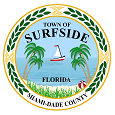 TOWN OF SURFSIDEPLANNING AND ZONING BOARD AND DESIGN REVIEW BOARDAMENDED AGENDA      APRIL 28, 20147:00 PMCALL TO ORDER  ROLL CALLSELECTION OF CHAIRPERSON AND VICE-CHAIRPERSONAPPROVAL OF MINUTES: MARCH 27, 2014ORIENTATIONDESIGN REVIEW BOARD:	A. Request of the Owner of Property located at 9175 Bay Drive  The applicant is requesting to covert a garage into additional living space.B. Request of the Owner of Property located at 9016 Bay Drive             The applicant is requesting to add a master suite, new windows and doors and remodel &                repave the pool deck.             C. Request of the Owner of Property located at 9418 Collins Avenue The applicant is requesting to install two monument signs at The Grand Beach Hotel west parcel.  D. Request of the owner of Property located at 9580 Abbott Avenue The applicant the Young Israel Congregation is requesting within the H-30B zoning district to install stained glass windows, stainless steel doors, landscaping, and a sign.DISCUSSION ITEMS:	1.       Massing	2.       Commercial Waste & Recycling Screening	3.       Single Family District Paint Colors	4.       Tree Canopy 	5.       Future Agenda Items PERMITS ISSUED AND REVENUE REPORT FOR MARCH 2014ADJOURNMENT. THIS MEETING IS OPEN TO THE PUBLIC.  IN ACCORDANCE WITH THE AMERICANS WITH DISABILITIES ACT OF 1990, ALL PERSONS WHO ARE DISABLED AND NEED SPECIAL ACCOMMODATIONS TO PARTICIPATE IN THIS MEETING BECAUSE OF THAT DISABILITY SHOULD CONTACT THE OFFICE OF THE TOWN CLERK AT 305-861-4863 EXT. 226 NO LATER THAN FOUR DAYS PRIOR TO SUCH PROCEEDING. IN ACCORDANCE WITH THE PROVISIONS OF SECTION 286.0105, FLORIDA STATUTES, ANYONE WISHING TO APPEAL ANY DECISION MADE BY THE TOWN OF SURFSIDE COMMISSION, WITH RESPECT TO ANY MATTER CONSIDERED AT THIS MEETING OR HEARING, WILL NEED A RECORD OF THE PROCEEDINGS AND FOR SUCH PURPOSE, MAY NEED TO ENSURE THAT A VERBATIM RECORD OF THE PROCEEDINGS IS MADE WHICH RECORD SHALL INCLUDE THE TESTIMONY AND EVIDENCE UPON WHICH THE APPEAL IS TO BE BASED. AGENDA ITEMS MAY BE VIEWED AT THE OFFICE OF THE TOWN CLERK, TOWN OF SURFSIDE TOWN HALL, 9293 HARDING AVENUE.  ANYONE WISHING TO OBTAIN A COPY OF ANY AGENDA ITEM SHOULD CONTACT THE TOWN CLERK AT 305-861-4863.  TWO OR MORE MEMBERS OF TOWN COMMISSION OR OTHER TOWN BOARDS MAY ATTEND AND PARTICIPATE AT THIS MEETING. THESE MEETINGS MAY BE CONDUCTED BY MEANS OF OR IN CONJUNCTION WITH COMMUNICATIONS MEDIA TECHNOLOGY, SPECIFICALLY, A TELEPHONE CONFERENCE CALL.  THE LOCATION 9293 HARDING AVENUE, SURFSIDE, FL  33154, WHICH IS OPEN TO THE PUBLIC, SHALL SERVE AS AN ACCESS POINT FOR SUCH COMMUNICATION.  